PresentationFirst & Last Name, Date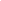 GROWTH PLAN TOPIC: BIG TAKEAWAY (This should be one sentence to describe your overall learning):THE PERSON I INTERVIEWED:THEIR OCCUPATION/TITLE:WHY I CHOSE THEM:WHAT I LEARNED:THE BOOK I READ:WHAT I LEARNED:THE PRACTICES I WILL CONTINUE:I WILL ASK ______________________________________ TO HOLD ME ACCOUNTABLE.